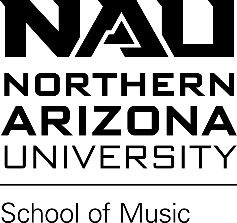 CONFIDENTIAL RECOMMENDATION FORMAs a student applying for acceptance as a music major or minor, you must request two recommendations, at least one from a music teacher.Applicant: Please complete the information in this box and give the form, along with a stamped, addressed envelope, to the person making the recommendation. Address the envelope to Admissions, School of Music, Box 6040, Flagstaff, AZ 86011Name:		Last/Family					First				MiddlePermanent address:				Street			City				State		Zip		CountryHome telephone: _____________________________   Cell phone: _____________________________   Email: ______________________________________Principal instrument or voice part:	I waive my right to see this confidential recommendation:					Signature	DateRecommender: The student named above has applied for admission to the School of Music at Northern Arizona University. Your assessment of the student’s musical potential will provide important input to the faculty as it considers acceptance into a degree program and awards music scholarships. Feel free to attach a reference letter or to continue your comments on the back of this form, if more convenient.How long have you known the applicant?	In what capacity have you known the applicant?	Please assess the applicant in terms of present skill in the following categories:	Below	Average	Good	Excellent	Outstanding	No basis for	average 					judgmentMusicality						Technical facility						Rhythmic security						Pitch/intonation						Sight-reading ability						Memorization skill						Diction/languages (vocalists)						Music theory basics						Personal responsibility/maturity						Discipline/preparation for rehearsals						Please assess the applicant’s interest in a career in music (check one):	 Very interested      Not interested      No basis for judgment	 Interested but with reservations (specify)	What are the applicant’s greatest strengths?	What areas need improvement?	Your name:		Date:	Signature:	For additional information about music opportunities at Northern Arizona University:Phone: 928-523-3731; Fax: 928-523-5111; nau.edu/music